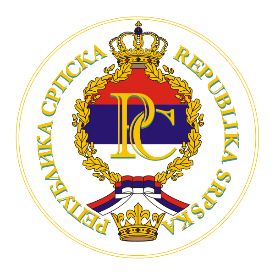 РЕПУБЛИКА СРПСКАМИНИСТАРСТВО САОБРАЋАЈА И ВЕЗААГЕНЦИЈА ЗА БЕЗБЈЕДНОСТ САОБРАЋАЈАЗмај Ј. Јовановићa 18, Бања Лука,тел./факс: 051/220-330; www.absrs.org ; e-mail: absrs@teol.netЈ А В Н И   П О З И ВAгенција за безбједност саобраћаја Републике Српске упућује позив свим заинтересованим привредним субјектима који су спремни да реализују истраживања у области саобраћаја са циљем индиректног унапређења њиховог пословања, да се пријаве на Јавни позив за реализацију пројекта „Научна истраживања у функцији развоја привреде- млади истраживачи у безбједности саобраћаја“.Основни циљ пројекта јесте анимирање и јачање координације између привредних лица и научних инсититуција односно младих истраживача.  Развој привреде/ дјелатности је у директној вези са развојем саобраћаја. Квалитетан и сигуран пут за унапређење саобраћајног окружења (човјек, возило, пут и околина) почива на научним и стручним истраживањима. Законитости и везе које се утврде кроз претходно поменута истраживања обезбјеђују већи степен безбједности свих учесника у саобраћају. Индиректно се обезбјеђује унапређење пословања и бржи раст привреде што нам је крајњи циљ.Пројекат је замишљен тако да заинтересовани привредни субјекти појединачно или у сарадњи са Привредном комором Републике Српске пошаљу приједлог тема за истраживање Агенцији за безбједност саобраћаја. У складу са пријављеним темама, Агенција ће у сарадњи са заинтересованим научним институцијама размотрити пријављене теме и препознати најкомпетентније студенте за пријављена истраживања. У сарадњи са привредним субјектима, Агенција и одабрани млади истраживач дефинисаће фазе/ рокове, методе и потребне алате за истраживање. Резултате истраживања, привредно лице може користити за унапређење пословања односно повећање нивоа пружене услуге. На име тог научног истраживања и добијених резултата, привредно лице даје накнаду младом истраживачу на добовољној бази а у складу са претходним усменим/ писменим договором. Теме пројеката треба везати за област саобраћаја, почевиши од: јавног градског превоза путника, превоза терета, исправности моторних возила, унапређење безбједности дјеце предшколских и школских узраста, едукација, утврђивање модела понашања учесника у саобраћају и сл. У том дијелу, Агенција даје савјетодавну помоћ привредним субјектима у вези избора тема и реализације ових истраживања.Успјешно реализовани пројекти биће вредновани и најбољи пројекти биће представљени на VI Међународној конференцији „Безбједност саобраћај у локаној заједници“ која се одржава сваке године у последњој седмици мјесеца октобра. Стога, позивамо Вас да узмете учешће у овом пројекту. Искрено се надамо да ће интерес и задовољство бити обострано. _______________________________________________________________________________________Пријаве са приједлогом тема за истраживање доставити путем електронске поште: absrs@teol.net . Све детаљније информације можете добити путем телефона: 051/220-330 или лично у просторијама Агенције за безбједност саобраћаја Републике Српске, Змај Јове Јовановића бр. 18 (преко пута ЈУ „Гимназија“), Бања Лука.